93-005 Łódź, ul. Czerwona 3Prezydium  
Okręgowej Rady LekarskiejSTANOWISKO Nr 2/P-VIII/2018 
Prezydium Okręgowej Rady Lekarskiej w Łodzi 
z dnia 2 października 2018 rokuw sprawie praktyk pracodawców zatrudniających lekarzy, polegających na niezgodnym        z prawem oraz kodeksem etyki lekarskiej rozszerzaniu obowiązków pracowniczych lekarzyPrezydium Okręgowej Rady Lekarskiej uznaje za niedopuszczalne wszelkie działania prawne i faktyczne pracodawców, które stanowią próbę zmuszenia lekarzy do wykonywania dodatkowych obowiązków pracowniczych w sposób sprzeczny z prawem jak również kodeksem etyki lekarskiej. Pracodawcy przy zmianach treści stosunku pracy z lekarzami oprócz troski o wymogi formalne i zgodność proponowanej zmiany obowiązków pracowniczych z kodeksem pracy winni uwzględniać dodatkowe wymogi. Pod pojęciem kwalifikacji pracownika winno się rozumieć nie tylko jego formalne wykształcenie, posiadane specjalizacje oraz doświadczenie zawodowe i umiejętności praktyczne, ale również właściwości psychofizyczne oraz zdolności do wykonywania określonych czynności z punktu widzenia zdrowia fizycznego.Dlatego też, nie może uzyskać akceptacji działanie pracodawców zmuszające lekarzy do wykonywania czynności zawodowych niezgodnie z posiadaną specjalizacją, sprzecznych    z długoletnim doświadczeniem i umiejętnościami, np. poprzez zobowiązanie lekarzy do pracy    w SOR, którzy nigdy nie mieli takiej praktyki i doświadczenia. Takie działania pracodawców są bardzo niebezpieczne. Bowiem w pierwszej kolejności narażają pacjentów na uzyskanie świadczeń zdrowotnych na znacznie niższym niż oczekiwany poziomie.Po drugie zmuszanie lekarzy do udzielania świadczeń zdrowotnych poza zakresem specjalizacji jest sprzeczne z art. 10 Kodeksu Etyki Lekarskiej na podstawie, którego lekarz nie może wykraczać poza swoje umiejętności zawodowe, a jeśli zakres tych czynności przewyższa umiejętności lekarza, wówczas winien on powstrzymać się od udzielania świadczeń zdrowotnych i zwrócić do bardziej doświadczonego kolegi. Po trzecie, praca lekarza poza zakresem specjalizacji wywołuje wyższe prawdopodobieństwo wystąpienia błędu medycznego i naraża pracujących w ten sposób lekarza na odpowiedzialność karną na podstawie art. 160 kk.Prezydium Okręgowej Rady Lekarskiej w Łodzi rozumie braki kadrowe, które mogą być powodem podejmowania takich działań przez część pracodawców,  jednakże w jej ocenie należy szukać alternatywnych rozwiązań, które nie będą powodowały negatywnych skutków u pacjentów i lekarzy.                       Sekretarz				           	                     PrezesOkręgowej Rady Lekarskiej w Łodzi		         Okręgowej Rady Lekarskiej w Łodzi           lek. Mateusz Kowalczyk                                               dr n. med. Paweł R. Czekalski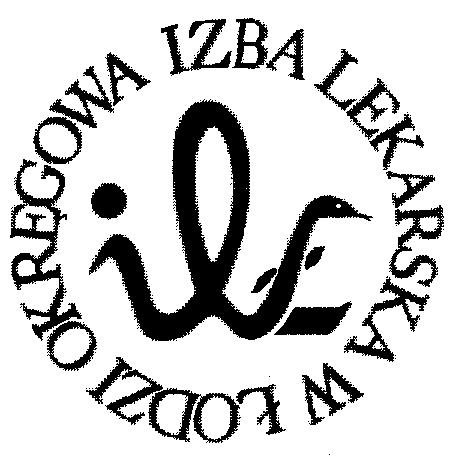 